ITI Section Japan
Certified Specialist for Implantology
(ITI日本支部公認インプラントスペシャリスト)制度
申請書[Version – Sep 2018]ITI Section Japan チェアマン　様私、は、ITI Section Japan Certified Specialist for Implantology（ITI日本支部公認インプラントスペシャリスト）（同ページ以下「公認インプラントスペシャリスト」という）制度の規程を熟読しその内容を承諾の上、申請資格を満たしているため、公認インプラントスペシャリストの資格を取得したく必要書類と申請料を添えて申請いたします。また、提出した全ての書類に不備がなく、真実かつ正確であることを誓います。さらに、提出した書類に対し責任があり、提出した症例は申請者本人によるもので、患者からインフォームドコンセントを　得て治療を行っていることを保証します。　なお、公認インプラントスペシャリストとして登録された際は、ITI Section Japanウェブサイトに公認インプラントスペシャリストとして氏名を掲載されることに同意します。署名日						　　　署名履歴書[Version – Sep 2018]本テンプレートの全ての項目にご記入ください。選択項目は該当する方にチェックをしてください。チェックボックスをクリックすると☑できます。（チェックボックスが機能しない場合に限り、手書きで✔を印してください）個人情報　　　		　　　　※事務局から連絡をすることがあります。ITI メンバーシップ情報	　　　　www.iti.orgにアクセスしITInetにログインの上、Profile → Profile  Membership からご自身の情報を必ずご確認ください学歴職歴職歴および学歴と職歴の間に空白期間がある場合は、その理由をご記入ください。ITI 学術大会（教育イベント）の受講履歴　　　　　　※別紙に名札または参加証明書を必ず添付してください。ITI フェロー 推薦状ITI Section Japan  チェアマン 様私は、ITI フェローとして、が、ITI Section Japan Certified Specialist for Implantology（ITI日本支部公認インプラントスペシャリスト）（同ページ以下「公認インプラントスペシャリスト」という）として相応しい倫理観を持ち、十分な経歴、学識、技能を有し、ITIの使命「患者の利益のため、研究、開発、教育を通じて、インプラントと関連組織再生についてのあらゆる知見の発展と普及を推進すること」を理解されているため、ここに推薦いたします。ぜひ、公認インプラントスペシャリストとしてご検討くださいますようお願い申し上げます。署名日						　　　署名ITI フェロー 推薦状ITI Section Japan  チェアマン 様私は、ITI フェローとして、が、ITI Section Japan Certified Specialist for Implantology（ITI日本支部公認インプラントスペシャリスト）（同ページ以下「公認インプラントスペシャリスト」という）として相応しい倫理観を持ち、十分な経歴、学識、技能を有し、ITIの使命「患者の利益のため、研究、開発、教育を通じて、インプラントと関連組織再生についてのあらゆる知見の発展と普及を推進すること」を理解されているため、ここに推薦いたします。ぜひ、公認インプラントスペシャリストとしてご検討くださいますようお願い申し上げます。署名日						　　　署名申請料納入済領収書コピー[ 貼り付けてください ]歯科医師免許証コピー[ A4サイズに縮小コピーをして同封してください]ITIメンバー履歴証明書コピー[A4サイズのコピーを同封してください （本サンプル用紙は同封不要です）]URL: http://www.iti.org にアクセスし、ITIへ登録したEメールアドレスとパスワードを入力の上、ITInet（ITIメンバー専用ウェブサイト）にログインしてください。Profile → Profile  Membership をクリックし、表示されたページを印刷し添付してください。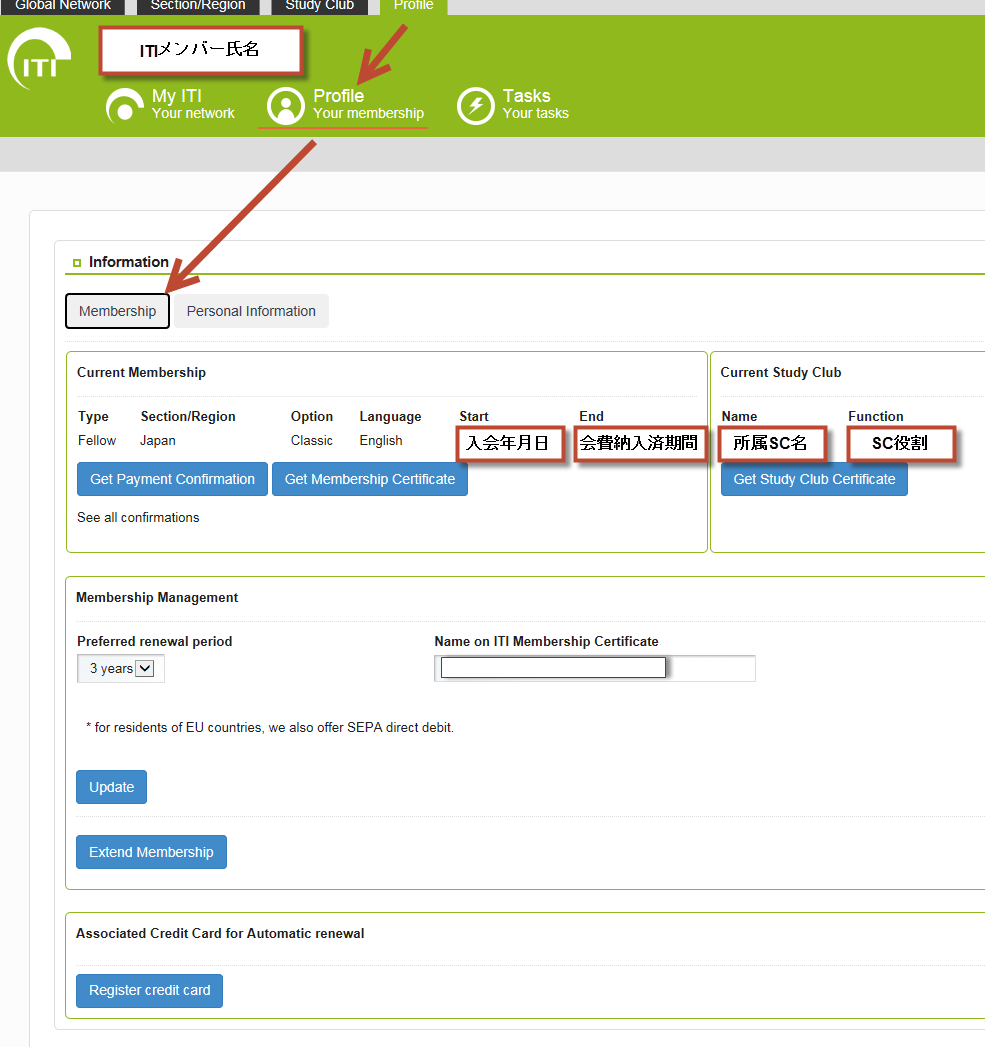 ITI学術大会（教育イベント）の名札または参加証明書のコピー[ A4サイズのコピーを同封してください ]症例一覧　[Version – Sep 2018]
申請書の署名日を基準とし、申請前2年間の30症例を補綴装置装着の古いものから順に記載してください。
ウェブサイトに掲載される指定のExcelフォームを用いての提出も可能です。【注記】申請前の2年間に最終補綴装置を装着までを終えていることインプラント埋入は申請前2年間以前であっても構わないインプラント埋入直前及び最終補綴装置装着後のパノラマエックス線写真は、CTデータを用いた同様の画像でも可審査の過程で補綴装置装着後のエックス線画像の提出を求めることがある欠損部位はインプラント治療部位の歯式を記入すること歯式記号は「罫線（けいせん）」として入力して変換する上顎と下顎は同一患者でも別症例として記載すること申請受付日管理番号（再申請受付日）（消印）氏名氏名　（漢字）氏名　（ローマ字）タイトル　Dr.　　　　　　　　    　Prof.      　Dr.　　　　　　　　    　Prof.      　Dr.　　　　　　　　    　Prof.      　Dr.　　　　　　　　    　Prof.      　Dr.　　　　　　　　    　Prof.      　Dr.　　　　　　　　    　Prof.      　Dr.　　　　　　　　    　Prof.      　Dr.　　　　　　　　    　Prof.      　Dr.　　　　　　　　    　Prof.      　Dr.　　　　　　　　    　Prof.      　Dr.　　　　　　　　    　Prof.      　Dr.　　　　　　　　    　Prof.      　Dr.　　　　　　　　    　Prof.      　Dr.　　　　　　　　    　Prof.      　Dr.　　　　　　　　    　Prof.      　Dr.　　　　　　　　    　Prof.      　Dr.　　　　　　　　    　Prof.      学位　（任意）　DDS　　　　　　　　 　PhD　　　　　　　　  　その他　DDS　　　　　　　　 　PhD　　　　　　　　  　その他　DDS　　　　　　　　 　PhD　　　　　　　　  　その他　DDS　　　　　　　　 　PhD　　　　　　　　  　その他　DDS　　　　　　　　 　PhD　　　　　　　　  　その他　DDS　　　　　　　　 　PhD　　　　　　　　  　その他　DDS　　　　　　　　 　PhD　　　　　　　　  　その他　DDS　　　　　　　　 　PhD　　　　　　　　  　その他　DDS　　　　　　　　 　PhD　　　　　　　　  　その他　DDS　　　　　　　　 　PhD　　　　　　　　  　その他　DDS　　　　　　　　 　PhD　　　　　　　　  　その他　DDS　　　　　　　　 　PhD　　　　　　　　  　その他　DDS　　　　　　　　 　PhD　　　　　　　　  　その他　DDS　　　　　　　　 　PhD　　　　　　　　  　その他　DDS　　　　　　　　 　PhD　　　　　　　　  　その他生年月日　（西暦）年年月月月日才ITIに登録したEメールアドレス書類送付先　勤務先　　　　　　　　現住所　勤務先　　　　　　　　現住所　勤務先　　　　　　　　現住所　勤務先　　　　　　　　現住所　勤務先　　　　　　　　現住所　勤務先　　　　　　　　現住所　勤務先　　　　　　　　現住所　勤務先　　　　　　　　現住所　勤務先　　　　　　　　現住所　勤務先　　　　　　　　現住所　勤務先　　　　　　　　現住所　勤務先　　　　　　　　現住所　勤務先　　　　　　　　現住所　勤務先　　　　　　　　現住所　勤務先　　　　　　　　現住所　勤務先　　　　　　　　現住所　勤務先　　　　　　　　現住所現住所〒都道府県名都道府県名都道府県名都道府県名都道府県名現住所現住所現住所電話番号現住所FAX番号勤務先名称勤務先住所　現住所と同じ　（住所、電話番号、FAX番号の記載は省略）　現住所と同じ　（住所、電話番号、FAX番号の記載は省略）　現住所と同じ　（住所、電話番号、FAX番号の記載は省略）　現住所と同じ　（住所、電話番号、FAX番号の記載は省略）　現住所と同じ　（住所、電話番号、FAX番号の記載は省略）　現住所と同じ　（住所、電話番号、FAX番号の記載は省略）　現住所と同じ　（住所、電話番号、FAX番号の記載は省略）　現住所と同じ　（住所、電話番号、FAX番号の記載は省略）　現住所と同じ　（住所、電話番号、FAX番号の記載は省略）　現住所と同じ　（住所、電話番号、FAX番号の記載は省略）　現住所と同じ　（住所、電話番号、FAX番号の記載は省略）　現住所と同じ　（住所、電話番号、FAX番号の記載は省略）　現住所と同じ　（住所、電話番号、FAX番号の記載は省略）　現住所と同じ　（住所、電話番号、FAX番号の記載は省略）　現住所と同じ　（住所、電話番号、FAX番号の記載は省略）　現住所と同じ　（住所、電話番号、FAX番号の記載は省略）　現住所と同じ　（住所、電話番号、FAX番号の記載は省略）〒〒都道府県名都道府県名都道府県名都道府県名都道府県名勤務先電話番号勤務先FAX番号賞罰　無し　無し　無し　無し　無し　無し　無し　無し　無し　無し　無し　無し　無し　無し　無し　無し　無し賞罰　有り　有り　有り　有り内容内容タイプ　ITI フェロー　　　　　ITI メンバー　ITI フェロー　　　　　ITI メンバー　ITI フェロー　　　　　ITI メンバーID　(4-8ケタ)※不明の際は空欄入会年月日　（Start）会費納入済期間　（End）  2019-12-31     　　2020-12-31　       　2021-12-31       　2022-12-31  2019-12-31     　　2020-12-31　       　2021-12-31       　2022-12-31  2019-12-31     　　2020-12-31　       　2021-12-31       　2022-12-31所属 ITI スタディクラブ  未所属　　　　　 　  所属 SC名：　役割  SCディレクター     SCコディレクター　　所属メンバー  SCディレクター     SCコディレクター　　所属メンバー  SCディレクター     SCコディレクター　　所属メンバー例）　2000年4月ITI 大学 歯学部 入学例）　2006年3月ITI 大学 歯学部 卒業例）　2006年3月第　回歯科医師国家試験合格　歯科医籍登録第　　号例）　2006年4月　– 2010年3月ITI 大学 歯学部 附属病院 口腔外科 勤務例）　2010年4月ITI 歯科医院 開業例）現在に至る　　職歴に空白期間がないように記入してください2017年5月4日-6日ITI ワールドシンポジウム 2017　参加　参加2017年11月23日ITI セクションミーティング 2017　参加　参加2018年6月17日-18日ITI コングレスジャパン 2018　参加　参加2018年11月23日ﾘｰｼﾞｮﾅﾙｽﾀﾃﾞｨｸﾗﾌﾞﾐｰﾃｨﾝｸﾞ 東北支部会　参加　参加2019年2月17日ﾘｰｼﾞｮﾅﾙｽﾀﾃﾞｨｸﾗﾌﾞﾐｰﾃｨﾝｸﾞ 関東1・2合同支部会　参加　参加2019年2月24日ﾘｰｼﾞｮﾅﾙｽﾀﾃﾞｨｸﾗﾌﾞﾐｰﾃｨﾝｸﾞ 東海・西日本支部会　参加　参加2019年5月18日公認インプラントスペシャリスト教育講座 2019　参加　参加2019年6月30日ﾘｰｼﾞｮﾅﾙｽﾀﾃﾞｨｸﾗﾌﾞﾐｰﾃｨﾝｸﾞ 北海道支部会　参加　参加2019年9月29日ﾘｰｼﾞｮﾅﾙｽﾀﾃﾞｨｸﾗﾌﾞﾐｰﾃｨﾝｸﾞ 東北支部会　参加　参加2019年10月13日ﾘｰｼﾞｮﾅﾙｽﾀﾃﾞｨｸﾗﾌﾞﾐｰﾃｨﾝｸﾞ 九州支部会　参加　参加2019年11月23日ITI セクションミーティング 2019　参加　参加参加合計回数回推薦者氏名被推薦者氏名推薦者氏名被推薦者氏名【送金先】◆郵便振替口座口座記号番号：00900 - 8 – 276305口座名称：ITIセクションジャパン認定委員会◆ゆうちょ銀行口座銀行名：ゆうちょ銀行　店番：○九九店(099)　　区分：当座預金　　　　 口座番号：0276305口座名義： ITIセクションジャパン認定委員会No.患者ｲﾆｼｬﾙ年齢性別初診日欠損部位埋入本数手術担当者補綴担当者最終補綴装置装着日最終補綴　装置装着後のｴｯｸｽ線撮影日例W.W.48男2013.12.12└122高橋　哲塩田　真2018.3.102018.5.30123456789101112131415161718192021222324252627282930